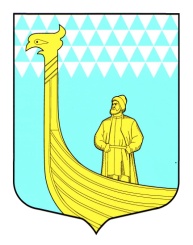  СОВЕТ ДЕПУТАТОВ МУНИЦИПАЛЬНОГО ОБРАЗОВАНИЯВЫНДИНООСТРОВСКОЕ СЕЛЬСКОЕ  ПОСЕЛЕНИЕВОЛХОВСКОГО МУНИЦИПАЛЬНОГО РАЙОНАЛЕНИНГРАДСКОЙ ОБЛАСТИтретьего созыва                                                Р Е Ш Е Н И Е от «_8 _»   декабря 2015 года                                                              №__32  Об   утверждении     перечня   должностей   муниципальной   службы, при назначении  на  которые граждане  и   при  замещении   которых муниципальные      служащие     МО Вындиноостровское сельское поселение обязаны   предоставлять   сведения  о  своих  доходах,  об   имуществе и  обязательствах  имущественного характера,    а    также    сведения о   доходах,     об     имуществе     и    обязательствах   имущественного характера своих  супруги (супруга)    и    несовершеннолетних    детейВ соответствии с частью 1 статьи 15  Федерального закона от 02.03.2007 года № 25-ФЗ «О муниципальной службе в Российской Федерации»,  пункта 4 части 1 статьи 8 Федерального закона от 25.12.2008 № 273-ФЗ «О противодействии коррупции», ст. 2 Федерального закона от 03.12.2012 № 230-ФЗ «О контроле за соответствием расходов лиц, замещающих государственные должности, и иных лиц их доходам», пунктом 3 Указа Президента Российской Федерации  от 18 мая 2009 года № 557 «Об утверждении перечня должностей федеральной государственной службы,при замещении которых федеральные государственные служащие обязаны представлять сведения о своих доходах, об имуществе и обязательствах имущественного характера, а также сведения о доходах, об имуществе и обязательствах имущественного характера своих супруги (супруга) и несовершеннолетних детей» совет депутатов муниципального образования  решил:1.Утвердить перечень должностей муниципальной службы, при назначении на которые граждане и при замещении которых муниципальные служащие МО Вындиноостровское сельское поселение обязаны предоставлять сведения о своих доходах, об имуществе и обязательствах имущественного характера, а также сведения о доходах, об имуществе и обязательствах имущественного характера своих супруги (супруга) и несовершеннолетних детей согласно приложению.2. Данное решение опубликовать в средствах массовой информации газета «Волховские Огни» и разместить на официальном сайте МО Вындиноостровское сельское поселение.3.Считать недействующим решение совета депутатов от 3 сентября 2009 года № 44 «Об утверждении перечня должностей муниципальной службы муниципального образования Вындиноостровское сельское поселение при назначении на которые граждане и при замещении которых муниципальные служащие обязаны представлять сведения о своих доходах, об имуществе и обязательствах имущественного характера, а также сведения о доходах, имуществе и обязательствах имущественного характера своих супруги(супруга) и несовершеннолетних детей.4. Контроль за исполнением данного постановления оставляю за собой.Глава  МО Вындиноостровскоесельское поселение                                                                       А.Сенюшкинутвержденрешением совета депутатов МОВындиноостровское сельское поселениеот «___» декабря 2015 года №___П Е Р Е Ч Е Н Ьдолжностей муниципальной службы, при назначении на которые граждане ипри замещении которых муниципальные служащие МО Вындиноостровское сельское поселение обязаны предоставлять сведения о своих доходах, об имуществе и обязательствах имущественного характера, а также сведения о доходах, об имуществе и обязательствах имущественного характера своих супруги (супруга) и несовершеннолетних детей            1. Должности муниципальной службы, отнесённые Реестром должностей муниципальной службы    1)  к высшей группе должностей муниципальной службы:   - глава администрации 2)  к старшей группе должностей муниципальной службы: -главный специалист; - ведущий специалист;